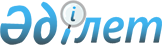 Об утверждении формы предварительного решения о классификации товара, порядка ее заполнения и внесения изменений (дополнений) в такое предварительное решениеРешение Коллегии Евразийской экономической комиссии от 17 апреля 2018 года № 58.
      В соответствии с пунктом 5 статьи 23 Таможенного кодекса Евразийского экономического союза Коллегия Евразийской экономической комиссии решила: 
      1. Утвердить прилагаемые: 
      форму предварительного решения о классификации товара в соответствии с единой Товарной номенклатурой внешнеэкономической деятельности Евразийского экономического союза; 
      Порядок заполнения формы предварительного решения о классификации товара в соответствии с единой Товарной номенклатурой внешнеэкономической деятельности Евразийского экономического союза и внесения изменений (дополнений) в такое предварительное решение. 
      2. Признать утратившими силу: 
      пункт 2 Решения Комиссии Таможенного союза от 20 мая 2010 г. № 260 "О формах таможенных документов"; 
      пункты 3, 14 и 15 изменений, вносимых в Решение Комиссии Таможенного союза от 20 мая 2010 г. № 260 (приложение к Решению Коллегии Евразийской экономической комиссии от 11 июля 2017 г. № 84 "О внесении изменений в Решение Комиссии Таможенного союза от 20 мая 2010 г. № 260"). 
      3. Настоящее Решение вступает в силу по истечении 120 календарных дней с даты его официального опубликования.
      Сноска. Пункт 3 в редакции решения Коллегии Евразийской экономической комиссии от 22.05.2018 № 78 (вступает в силу по истечении 10 календарных дней с даты его официального опубликования).

 ФОРМА 
предварительного решения о классификации товара в соответствии с единой Товарной номенклатурой внешнеэкономической деятельности Евразийского экономического союза  ПОРЯДОК 
заполнения формы предварительного решения о классификации товара в соответствии с единой Товарной номенклатурой внешнеэкономической деятельности Евразийского экономического союза и внесения изменений (дополнений)  в такое предварительное решение I. Общие положения 
      1. Настоящий Порядок определяет правила заполнения формы предварительного решения о классификации товара в соответствии с единой Товарной номенклатурой внешнеэкономической деятельности Евразийского экономического союза (далее – предварительное решение) в виде документа на бумажном носителе, утвержденной Решением Коллегии Евразийской экономической комиссии от 17 апреля 2018 г. № 58, и правила внесения изменений (дополнений) в такое предварительное решение.
      2. В соответствии с пунктом 3 статьи 8 Таможенного кодекса Евразийского экономического союза структура и формат предварительного решения в виде электронного документа устанавливаются в соответствии с законодательством государств – членов Евразийского экономического союза (далее – государства-члены), если принятие предварительного решения в виде электронного документа предусмотрено законодательством государств-членов.
      3. При заполнении формы предварительного решения применяются справочники и классификаторы, входящие в состав ресурсов единой системы нормативно-справочной информации Евразийского экономического союза, а также справочники и классификаторы, используемые для таможенных целей, формируемые и подлежащие применению в соответствии с законодательством государств-членов. 
      4. Предварительное решение, включая дополнительный лист к нему, оформляется в печатном виде на листах бумаги формата А4 (210 х 297 мм) в 2 экземплярах, один из которых предназначен для таможенного органа государства-члена (далее – таможенный орган), принявшего предварительное решение, а другой – для лица, подавшего заявление о принятии предварительного решения (далее – заявитель). 
      5. Форма предварительного решения заполняется с использованием печатающих устройств (за исключением графы 10) и не должна содержать подчисток, помарок и исправлений.
      6. Форма предварительного решения заполняется на русском языке или на государственном языке государства-члена, таможенный орган которого принимает такое предварительное решение.
      Если в приложенных к заявлению о принятии предварительного решения документах встречается написание наименований иностранных лиц, товаров и т. д. с использованием букв латинского алфавита, такие сведения указываются в форме предварительного решения буквами латинского алфавита.
      7. В случае если при заполнении формы предварительного решения в графах недостаточно места для указания сведений, такие сведения указываются на дополнительно прикладываемых к такому предварительному решению листах формата A4, которые являются неотъемлемой частью такого предварительного решения (далее – дополнение). При этом в соответствующей графе формы предварительного решения производится запись "См. дополнение". Все листы дополнения должны быть пронумерованы.
      На каждом листе дополнения указываются:
      в правом верхнем углу – "Дополнение к предварительному решению № __________________________ на ___ л."; 
      номер графы формы предварительного решения и сведения, для которых недостаточно места в графе формы предварительного решения.
      Таможенный орган в целях идентификации товара, указанного в предварительном решении, в случае необходимости может разместить на дополнительном листе дополнительную информацию о товаре (например, чертеж, схему, фотографическое изображение товара).
      Каждый лист дополнения в правом нижнем углу заверяется подписью руководителя (заместителя руководителя) или иного должностного лица таможенного органа, принявшего предварительное решение, уполномоченного на это в соответствии с пунктом 2 статьи 82 Таможенного кодекса Евразийского экономического союза (далее – уполномоченное лицо таможенного органа), а также, если это предусмотрено законодательством государств-членов, оттиском печати этого таможенного органа. II. Заполнение формы предварительного решения 
      8. Графа 1 "Регистрационный номер предварительного решения" заполняется в следующем порядке.
      В графе указывается регистрационный номер предварительного решения, сформированный по следующей схеме:
      ,
      где:
      элемент 1 – код государства-члена, таможенным органом которого принимается предварительное решение, в соответствии с классификатором стран мира;
      элемент 2 – код таможенного органа, принявшего предварительное решение, в соответствии с классификатором таможенных органов, применяемым в государстве-члене;
      элемент 3 – дата принятия предварительного решения в формате ДДММГГ (день, месяц, 2 последние цифры календарного года);
      элемент 4 – порядковый номер предварительного решения, присвоенный таможенным органом, принявшим такое предварительное решение (с учетом того, что сквозная нумерация в течение одного календарного года начинается с 0001);
      элемент 5 – номер "01".
      9. Графа 2 "Наименование таможенного органа, принявшего предварительное решение" заполняется в следующем порядке.
      В графе указывается полное наименование таможенного органа, принявшего предварительное решение.
      10. Графа 3 "Дата окончания срока действия предварительного решения" заполняется в следующем порядке.
      В графе указывается дата окончания срока действия предварительного решения в формате дд.мм.гггг (день, месяц, календарный год).
      11. Графа 4 "Заявитель" заполняется в следующем порядке.
      В графе указываются сведения о заявителе:
      для юридического лица и организации, не являющейся юридическим лицом, созданных в соответствии с законодательством государства-члена, – полное наименование, налоговый номер и адрес (место нахождения);
      для физического лица, зарегистрированного в качестве индивидуального предпринимателя в соответствии с законодательством государства-члена (далее – индивидуальный предприниматель), – фамилия, имя, отчество (при наличии), налоговый номер и адрес (место жительства);
      для физического лица, не являющегося индивидуальным предпринимателем, имеющего постоянное место жительства в государстве-члене, – фамилия, имя, отчество (при наличии), налоговый номер (кроме Республики Армения и Республики Беларусь) и адрес (место жительства);
      для иностранной организации – полное наименование и адрес (место нахождения);
      для иностранного физического лица – фамилия, имя, отчество (при наличии) и адрес (место жительства).
      Сведения об адресе заявителя указываются в соответствии с пунктом 18 настоящего Порядка.
      Сведения о налоговом номере заявителя указываются в соответствии с пунктом 19 настоящего Порядка.
      12. Графа 5 "Наименование товара" заполняется в следующем порядке.
      В графе указываются сведения о наименовании товара, включающие в себя определенную марку, модель, артикул и модификацию.
      Сноска. Пункт 12 с изменением, внесенным решением Коллегии Евразийской экономической комиссии от 07.09.2018 № 147 (вступает в силу по истечении 30 календарных дней с даты его официального опубликования).


      13. Графа 6 "Код товара в соответствии с ТН ВЭД ЕАЭС" заполняется в следующем порядке.
      В графе указывается 10-значный код товара в соответствии с единой Товарной номенклатурой внешнеэкономической деятельности Евразийского экономического союза (далее – ТН ВЭД ЕАЭС).
      Сноска. Пункт 13 с изменением, внесенным решением Коллегии Евразийской экономической комиссии от 07.09.2018 № 147 (вступает в силу по истечении 30 календарных дней с даты его официального опубликования).


      14. Графа 7 "Описание товара" заполняется в следующем порядке.
      В графе приводится подробное описание товара с указанием всех сведений, необходимых для однозначной классификации и отнесения товара к 10-значному коду, указанному в графе 6 формы предварительного решения. 
      При принятии предварительного решения в отношении товара, который будет перемещаться в несобранном или разобранном виде, в том числе в некомплектном или незавершенном виде, через таможенную границу Евразийского экономического союза в соответствии с таможенной процедурой таможенного транзита в течение определенного периода времени одним или несколькими транспортными средствами, в графе указываются компоненты этого товара, являющиеся его составными частями в комплектном или завершенном виде, если в заявлении о принятии предварительного решения была указана необходимость указания перечня компонентов товара в предварительном решении.
      При этом, если в перечень указанных компонентов вносятся изменения, соответствующие изменения вносятся в предварительное решение в соответствии с положениями раздела III настоящего Порядка.
      15. Графа 8 "Обоснование принятия предварительного решения" заполняется следующим образом.
      В графе указываются Основные правила интерпретации ТН ВЭД, примечания к разделам, группам, субпозициям ТН ВЭД ЕАЭС, на основании которых принималось предварительное решение.
      16. Графа 9 "Для служебных отметок" заполняется следующим образом.
      Под номером 9.1 указывается дополнительная информация для таможенных целей (при необходимости), которую должен принять во внимание таможенный орган при таможенном декларировании товара, в отношении которого принято предварительное решение (например, сведения о документах уполномоченных органов исполнительной власти государств-членов, производителей товара, подтверждающих отнесение товара к 10-значному коду, указанному в графе 6 формы предварительного решения).
      Под номером 9.2 в случае выдачи в соответствии с пунктом 6 статьи 23 Таможенного кодекса Евразийского экономического союза дубликата предварительного решения производится запись "Дубликат".
      17. Графа 10 "Подпись должностного лица таможенного органа, печать таможенного органа" заполняется в следующем порядке.
      В графе указываются должность, фамилия и инициалы уполномоченного лица таможенного органа.
      Сведения, указанные в форме предварительного решения, заверяются путем проставления в графе подписи должностного лица таможенного органа и, если это предусмотрено законодательством государства-члена, оттиска печати таможенного органа, принявшего такое предварительное решение.
      18. Сведения об адресе заявителя указываются через запятую в отдельной строке соответствующей графы формы предварительного решения и включают в себя:
      1) краткое название страны в соответствии с классификатором стран мира;
      2) административно-территориальную единицу (регион, область, район и т.п.);
      3) населенный пункт;
      4) улицу (бульвар, проспект и т.д.);
      5) номер дома;
      6) номер корпуса (строения);
      7) номер квартиры (комнаты, офиса).
      19. Под налоговым номером заявителя понимается:
      в Республике Армения – учетный номер налогоплательщика (УНН);
      в Республике Беларусь – учетный номер плательщика (УНП);
      в Республике Казахстан – бизнес-идентификационный номер (БИН) – для организации (филиала и представительства) и индивидуального предпринимателя, осуществляющего деятельность в виде совместного предпринимательства, либо индивидуальный идентификационный номер (ИИН) – для физического лица, в том числе для индивидуального предпринимателя, осуществляющего деятельность в виде личного предпринимательства;
      в Кыргызской Республике – идентификационный налоговый номер налогоплательщика (ИНН) – для юридического лица или индивидуального предпринимателя либо персональный идентификационный номер (ПИН) – для физического лица, осуществляющего коммерческую деятельность на территории Кыргызской Республики и не зарегистрированного в качестве индивидуального предпринимателя;
      в Российской Федерации – идентификационный номер налогоплательщика (ИНН) и для юридического лица – код причины постановки на учет (КПП), который указывается через знак разделителя "/" (для обособленного подразделения юридического лица проставляется КПП, присвоенный по месту нахождения обособленного подразделения). III. Внесение изменений (дополнений) в предварительное решение 
      20. Изменения (дополнения) в предварительное решение вносятся по результатам таможенного контроля, проведенного таможенными органами, в том числе на основании мотивированного заявления, поданного в таможенный орган заявителем в виде электронного документа или документа на бумажном носителе (далее – заявление).
      21. Заявление подается в таможенный орган, которым принято предварительное решение, в которое предполагается внесение изменений (дополнений).
      Заявление составляется в произвольной форме. В заявлении указываются регистрационный номер предварительного решения, в которое предполагается внесение изменений (дополнений), перечень вносимых в него изменений (дополнений) и обоснование необходимости внесения таких изменений (дополнений) и адрес электронной почты заявителя (при его наличии). 
      22. Подача заявления сопровождается представлением документов в виде электронных документов или документов на бумажном носителе, подтверждающих необходимость внесения изменений (дополнений) в предварительное решение. Допускается представление копий документов (в том числе бумажных копий электронных документов). Представленные копии документов должны быть заверены заявителем.
      В случае если изменения (дополнения) в предварительное решение вносятся в связи с выявлением опечаток, орфографических или грамматических ошибок, которые не влияют на сведения о коде товара в соответствии с ТН ВЭД ЕАЭС, документы, подтверждающие необходимость внесения изменений (дополнений) в предварительное решение, могут не представляться.
      Таможенный орган вправе потребовать перевод сведений, содержащихся в представленных документах, составленных на языке, не являющемся государственным языком государства-члена, в таможенный орган которого подано заявление.
      23. При подаче заявления таможенный орган регистрирует его не позднее 1 рабочего дня, следующего за днем подачи заявления, в том числе с использованием информационной системы таможенного органа, либо в иной срок, установленный законодательством государства-члена.
      24. Таможенный орган, рассматривающий заявление и документы, представленные в соответствии с абзацем первым пункта 22 настоящего Порядка, проводит таможенный контроль в порядке, установленном статьей 326 Таможенного кодекса Евразийского экономического союза.
      25. В случае если представленных заявителем сведений недостаточно для внесения изменений (дополнений), таможенный орган для получения дополнительной информации не позднее 10 рабочих дней со дня регистрации заявления направляет заявителю соответствующий запрос. Такой запрос направляется в электронной или письменной форме.
      Указанный запрос в письменной форме направляется заказным почтовым отправлением с уведомлением о вручении или передается иным способом, позволяющим подтвердить факт его получения заявителем. При этом данный запрос в электронном виде одновременно направляется на адрес электронной почты заявителя (при его наличии), указанный в заявлении.
      Дополнительная информация представляется не позднее 30 рабочих дней со дня регистрации таможенным органом запроса.
      26. Таможенный орган отказывает заявителю во внесении изменений (дополнений) в предварительное решение при наличии одного из следующих оснований:
      а) не соблюдены положения пункта 34 настоящего Порядка;
      б) при проведении таможенного контроля таможенный орган выявил сведения, отличные от сведений, указанных в заявлении или в документах, представленных заявителем в соответствии с абзацем первым пункта 22 настоящего Порядка;
      в) не представлена в установленный срок дополнительная информация, запрошенная таможенным органом в соответствии с пунктом 25 настоящего Порядка, либо представленная дополнительная информация не содержит сведения, подтверждающие необходимость внесения изменений (дополнений).
      27. При наличии одного из оснований для отказа во внесении изменений (дополнений) в предварительное решение, предусмотренных пунктом 26 настоящего Порядка, таможенный орган не позднее срока, установленного пунктом 28 настоящего Порядка, направляет заявителю уведомление об отказе во внесении изменений (дополнений) в предварительное решение с указанием причин отказа. Такое уведомление направляется в электронной или письменной форме.
      Уведомление об отказе во внесении изменений (дополнений) в предварительное решение в письменной форме направляется заказным почтовым отправлением с уведомлением о вручении или передается иным способом, позволяющим подтвердить факт его получения заявителем. При этом данное уведомление в электронном виде одновременно направляется на адрес электронной почты заявителя (при его наличии), указанный в заявлении.
      28. При отсутствии оснований для отказа во внесении изменений (дополнений) в предварительное решение, предусмотренных пунктом 26 настоящего Порядка, таможенный орган не позднее 30 календарных дней со дня регистрации таможенным органом заявления принимает решение о внесении изменений (дополнений) в предварительное решение.
      В случае необходимости представления дополнительной информации в соответствии с пунктом 25 настоящего Порядка течение срока, указанного в абзаце первом настоящего пункта, приостанавливается со дня регистрации таможенным органом запроса и возобновляется со дня получения таможенным органом дополнительной информации, а в случае, если дополнительная информация не представлена в срок, указанный в абзаце третьем пункта 25 настоящего Порядка, – со дня истечения такого срока. 
      29. В случае если изменения (дополнения) в предварительное решение вносятся по результатам таможенного контроля, проведенного таможенным органом не на основании заявления, а по собственной инициативе, таможенный орган не позднее 10 рабочих дней со дня регистрации таможенного документа, составленного по результатам таможенного контроля, принимает решение о внесении изменений (дополнений) в предварительное решение.
      30. Решение о внесении изменений (дополнений) в предварительное решение принимается путем принятия нового предварительного решения.
      При этом в соответствующие графы нового предварительного решения переносятся все сведения, ранее указанные в предварительном решении, с учетом вносимых изменений (дополнений).
      31. Новое предварительное решение принимается в виде документа на бумажном носителе или в виде электронного документа, если это предусмотрено законодательством государств-членов.
      32. При внесении изменений (дополнений) графы нового предварительного решения заполняются с учетом особенностей, установленных пунктом 33 настоящего Порядка.
      33. В новом предварительном решении указываются:
      в графе 1 – регистрационный номер нового предварительного решения, сформированный по следующей схеме: 
      ,
      где:
      элемент 1 – первые 4 элемента регистрационного номера предварительного решения, в которое вносятся изменения (дополнения);
      элемент 2 – порядковый номер вносимых изменений (дополнений), начиная с номера "02";
      в графе 9 под номером 9.3 – сведения об основании внесения изменений (дополнений) в предварительное решение (например, номер (при наличии) и дата заявления, номер и дата таможенного документа, составленного по результатам таможенного контроля, и т. д.).
      34. Изменения (дополнения) вносятся в графы 2 – 9 предварительного решения, за исключением графы 6, в случае выявления ошибок, которые допущены при принятии этого предварительного решения и которые не влияют на сведения о коде товара в соответствии с ТН ВЭД ЕАЭС.
      При этом сведения в графах 2, 3, 5, 7 – 9 предварительного решения могут быть изменены (дополнены) в случае выявления опечаток, орфографических или грамматических ошибок, исправление которых не изменяет сведения, влияющие на принятие таможенным органом предварительного решения.
      Изменения (дополнения), вносимые в графу 4 предварительного решения, не должны приводить к замене заявителя.
      35. Допускается отличие сведений, указываемых в графе 10 нового предварительного решения, от сведений, указанных в графе 10 предварительного решения, в которое вносятся изменения (дополнения).
      36. Новое предварительное решение вступает в силу со дня принятия предварительного решения, в которое вносятся изменения (дополнения).
      37. Таможенный орган не позднее 1 рабочего дня, следующего за днем принятия нового предварительного решения, направляет заявителю уведомление о внесении изменений (дополнений) в предварительное решение с указанием причин таких изменений (дополнений) и с приложением нового предварительного решения. Такое уведомление направляется в электронной или письменной форме.
      Уведомление о внесении изменений (дополнений) в предварительное решение в письменной форме направляется заказным почтовым отправлением с уведомлением о вручении или передается иным способом, позволяющим подтвердить факт его получения заявителем. При этом данное уведомление в электронном виде одновременно направляется на адрес электронной почты заявителя (при его наличии), указанный в заявлении. 
					© 2012. РГП на ПХВ «Институт законодательства и правовой информации Республики Казахстан» Министерства юстиции Республики Казахстан
				
      Председатель Коллегии 
Евразийской экономической Комиссии

Т. Саркисян 
УТВЕРЖДЕНА 
Решением Коллегии 
Евразийской экономической комиссии 
от 17 апреля 2018 г. № 58 
ПРЕДВАРИТЕЛЬНОЕ РЕШЕНИЕ 
о классификации товара в соответствии с единой Товарной номенклатурой внешнеэкономической деятельности Евразийского экономического союза
ПРЕДВАРИТЕЛЬНОЕ РЕШЕНИЕ 
о классификации товара в соответствии с единой Товарной номенклатурой внешнеэкономической деятельности Евразийского экономического союза
1. Регистрационный номер предварительного решения 
1. Регистрационный номер предварительного решения 
2. Наименование таможенного органа, принявшего предварительное решение 
3. Дата окончания срока действия предварительного решения 
4. Заявитель
5. Наименование товара
6. Код товара в соответствии с ТН ВЭД ЕАЭС
6. Код товара в соответствии с ТН ВЭД ЕАЭС
7. Описание товара
7. Описание товара
8. Обоснование принятия предварительного решения 
8. Обоснование принятия предварительного решения 
9. Для служебных отметок

9.1.

9.2.

9.3.

 
9. Для служебных отметок

9.1.

9.2.

9.3.

 
10. Подпись должностного лица таможенного органа, печать таможенного органа 

_____________             ________________________                              ____________________ 

(должность)                                    (подпись)                                                   (инициалы, фамилия) 
10. Подпись должностного лица таможенного органа, печать таможенного органа 

_____________             ________________________                              ____________________ 

(должность)                                    (подпись)                                                   (инициалы, фамилия) УТВЕРЖДЕН
Решением Коллегии
Евразийской экономической комиссии
от 17 апреля 2018 г. № 58 